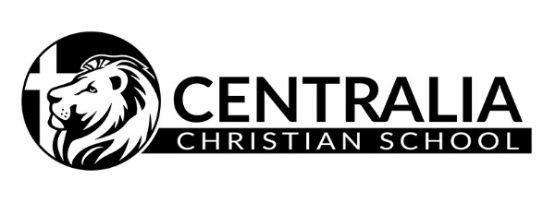 Board Meeting MinutesFebruary 18, 2020 MeetingMembers present:  Keith, Kevin, Dawins, Shirley, Ann, Laura Members absent:  JamesMeeting called to order by Keith at 6:30 pmPrayer for the 5th grade, including the specific requests their teacher provided.  Agenda/Minutes: Minutes were shared with the Board.  There was not a quorum in January.  Finance Report:  As presented.  The Board discussed holding a separate meeting to establish policies related to funds, investments, etc.  The Board discussed establishing a goal for the meeting and that we should include a member from the finance committee also.  No date was scheduled.  Comments from the Audience:  Mrs. Bryson shared her history and experiences with CCS and a concern for teacher morale and emotional health.  Old Business:  A brief update on the work of the Strategic Planning Task Force was given.  Sessions on Finance and Admissions will be held later this spring.  No further work on a policy for special needs students is needed at this time. There was a discussion of storage needs.  Laura made a motion that we spend up to $6,000 for a 40’ painted storage container with a warranty.  Dawins seconded.  So moved.  Executive Session:  The Board held a brief executive session.  Principal’s Report:  Presented by Ann  Annual teacher evaluations are underway; midyear MAP testing is ongoing; prayer stations were set up for the ACSI National Day of Prayer.Enrollment currently at 186Succession plan is needed; Matt Wilkerson will be stepping down from the tech committee at the end of the year; need for new board members?Parent liaisons are announcing the auction at their churches this month; there is some concern over the new zoning amendments and the facility near the school.W/D purchased – some plumbing challenges; building still leaking – determined that some flashing is missing; neighbor eager to sell his property (3.3 acres assessed at $167,000); parking lot bids range from $60,000 (partial) to over $154,000.No Committee Reports New Business:  The Philosophy of Education as drafted by the Strategic Planning Task Force was discussed.  The Board approved the version using the NIV.  Keith moved to adopt the Philosophy of Education as presented.  Kevin seconded.  So moved.  A contribution from the Board to the auction was discussed.  Keith generously offered to donate time at his family cabin near Warm Beach.  He will provide Ann with a write up on the cabin.  Call from the Heart items were discussed.  The Board approved using the funds for the parking lot along with a smaller “student experience” item such as special assembly, enrichment program, etc.  An electronic readerboard will be tabled for now.  Current code does not allow this within the school zoning.  Meeting adjourned at 8:55.Next Meeting:  March 17th at 6:30 pm